Fiche individuelle d’inscription saison 2017 / 2018RAPPEL :La licence FSGT est valable pour un an à compter du 1er septembre. L’assurance ne couvre plus au-delà de cette date.http://anmcap.e-monsite.com/              SECTION COURSE A PIED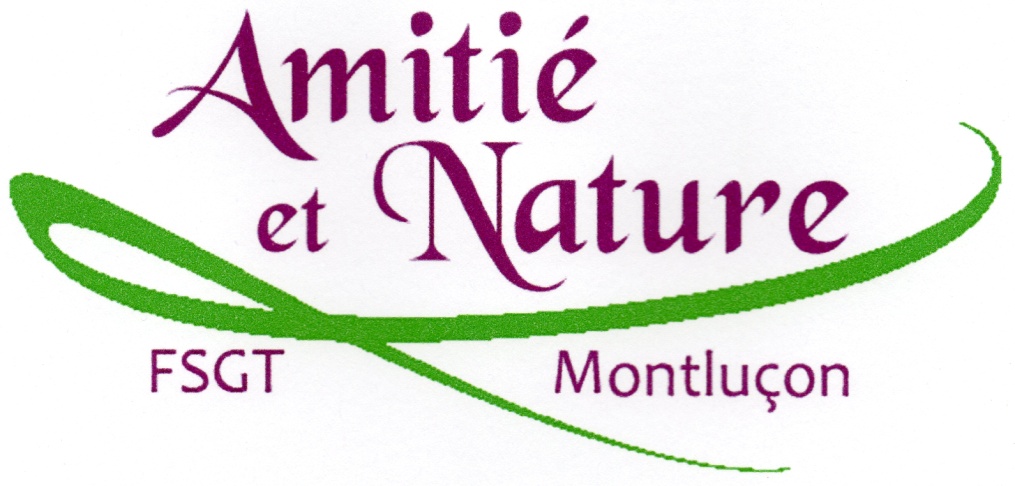 Nom :Prénom :Adresse  :N° de Licence (obligatoire pour les ré-inscriptions) :N° fixe :							confidentialité * : oui / nonN° port :							confidentialité * : oui / nonMail :								confidentialité * : oui / nonDate de naissance :Lieu de naissance :* tél et/ou mail ne seront pas dans le listing (visible par les seuls adhérents de la section course) si vous entourez “oui”Pièces à joindre à l’inscriptionUn certificat médical de moins de 3 mois autorisant la pratique de la course à pied en compétition.
(Si vous faites un autre sport du club Amitié Nature envoyer votre certificat médical pour le sport concerné).Le règlement du montant de l’adhésion à l’ordre d’Amitié et Nature course à pied.Autorisation parentale obligatoire pour les licences jeunes et enfants.Enveloppe timbrée à votre adresse pour le retour de la licenceTarifs :45 € pour les personnes nés avant 199731 € pour la licence jeunes nés entre 1998 et 200124,50 € pour la licence jeunes nés en 2002 et après.Paiement : coupon sport, chèque ou liquideRetour à : Olivier Brunet 14 rue laplanchette 03170 Saint Angel /. brunet.o@neuf.fr./. 06.03.23.18.94Inscription uniquement avec toutes les pièces jointes :ce document rempli, le certificat médical, votre paiement, l'enveloppe timbrée avec votre adresse et l'autorisation parentale pour les jeunes---------------------------------------------------------------------------------------Commande équipementPour commander ou compléter votre équipement course à pied ou cyclisme, visitez le site :http://anmcap.e-monsite.com/medias/files/catalogue-anm-owayo-101115ma-1.pdfPour passer votre commande en ligne : il suffit d'envoyer à fs.gilles@gmail.com votre nom, votre prénom + le code, le nombre et la taille de(s) l'article(s) choisi(s)attention : les tailles du fournisseur Owayo sont souvent différentes des tailles habituelles, regarder attentivement sur le site---------------------------------------------------------------------------------------Votre avis nous intéressePour améliorer le fonctionnement de la section, merci de vos suggestions, souhaits, etc …